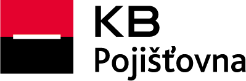 Závěry průzkumu KB Pojišťovny, květen 2024Téměř 85 % Čechů jezdí na dovolenou do zahraničí alespoň jednou za několik let. Jednou ročně jezdí do zahraničí 36 % dotázaných. 54 % dotázaných tam stráví týden, 33 % si zahraniční dovolenou užívá 10 až 14 dnů.Na otázku, kde letos stráví letní dovolenou, odpověděli dotázaní takto:pouze v ČR   37 %pouze v zahraničí   10 %ČR i v zahraničí   42 %nemám žádnou dovolenou 11 %Na otázku, kolik letos hodlají za dovolenou utratit (doma/v zahraničí), odpověděli dotázaní takto:do 15 tis. Kč   34 %15 až 30 tis. Kč   31 %30 až 50 tis. Kč   22 %více než 50 tis. Kč   13 %Na otázku, do které země plánují letos vyrazit na zahraniční letní dovolenou, odpověděli dotázaní takto:Itálie 20 %Slovensko 18 %Chorvatsko 17 %Řecko 14 %Španělsko 11 %Polsko 11%Egypt 10 %ostatní90 % dotázaných jede do zahraničí pojištěných (individuální cestovní pojištění, pojištění k platební kartě). Nejčastěji si sjednávají individuální cestovní pojištění, konkrétně 66 %. Pokud připočítáme i ty, kteří si k pojištění k platební kartě sjednávají ještě individuální pojištění, je to 76 % lidí, kteří si na cestu do zahraničí sjednávají individuální cestovní pojištění. 14 % dotázaných se spoléhá jen na cestovní pojištění k platební kartě.  U většiny přitom nerozhoduje, jestli jedou v rámci EU, nebo jinam. Pojistí se vždy, když jedou za hranice ČR. Čechy lze tedy, co se týká cestovního pojištění, považovat za velmi zodpovědné. Cestovní pojištění neřeší při cestě do zahraničí jen něco přes 7 % dotázaných. Zhruba 23 % dotázaných se u sebe nebo spolucestujících již setkalo se zdravotními potížemi nebo úrazem při své zahraniční dovolené.Asi 17 % Čechů muselo někdy stornovat svůj zájezd z důvodu nemoci nebo jiné nečekané události.Více než 1/3 Čechů využila cestovní pojištění i z jiných důvodů, než je řešení zdravotních komplikací. 15 % řešilo ztrátu či krádež cestovních dokladů nebo zavazadel, 12 % řešilo škody způsobené třetí osobě (př. poškozené hotelové zařízení), 10 % zpoždění nebo zrušení letu. Téměř 37 % dotázaných tráví dovolenou aktivně.Skoro 8 % dotázaných během dovolené provozuje rizikové sporty. Bezmála 30 % z nich se však nepřipojistí.Při ověření rizik v cílové zemi lidé spoléhají nejčastěji na internet a na informace od cestovní kanceláře. Příklady pojistných událostí řešených KBP v souvislosti se zahraničními dovolenými:Egypt – pád, úraz kolene – operace 307 070 Kč
USA – akutní bolest zad a břicha, ledvinové kameny – ošetření v nemocnici, bez operace 297 858 KčEgypt – zlomená noha nad kotníkem, operace 238 589 Kč
USA – pořezání prstu na ruce o mixér 118 954 Kč
USA – autonehoda, léčba a operace 3,4 mil. KčŠpanělsko – ošetření nohy po šlápnutí na ježka 21 224 KčŠvédsko – vykradení vozu, věci měli v autě v kufru, vše zamčeno, pod dekou, tmavá skla 227 463 KčEstonsko – poškozené zrcadlo v Airbnb 16 193 KčPortugalsko – poškození televize – klient otevřel dveře a poškodil televizi 11 706 KčStorno zájezdu – dcera před odjezdem onemocněla 108 381 KčStorno zájezdu – 3 osoby, jedna onemocněla - 151 500 KčPříběhy našich klientů:
Dcera klienta jela se školou na výlet do Londýna. Během výletu ztratila vědomí a odvezla ji sanitka do nemocnice. Zjistilo se prasknutí cévky v mozku. Oba rodiče ještě ten den přiletěli, aby mohli být s dcerou. Slečna podstoupila v Londýně operaci a v nemocnici se léčila 4 týdny. Většina nákladů na léčbu byla uhrazena z veřejného zdravotního pojištění. Asistenční služba z cestovního pojištění pomáhala s komunikací mezi pojišťovnou a nemocnicí a se zajištěním úhrady léčebných výloh, zprostředkovala a uhradila letenky na zpáteční let do Prahy. Klientka na Kubě dostala akutní zánět močových cest, který se vyvinul v zánět ledvin. Nemocnice chtěla zaplatit léčbu včetně léků na místě. Náklady se klientce vracely po návratu do ČR.Klientka byla s rodinou v Londýně. Den před odletem měla dcera silné bolesti břicha v podbřišku. Byla hospitalizována pro podezření na zánět slepého střeva. Asistenční služba zprostředkovala komunikaci s nemocnicí a zdravotní pojišťovnou, zajistila a uhradila náhradní dopravu zpět do ČR a ubytování.